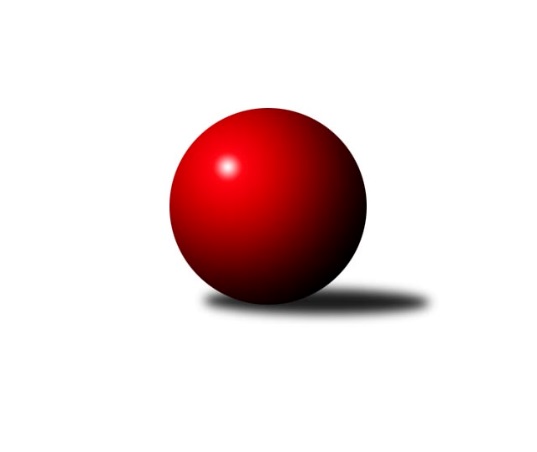 Č.18Ročník 2023/2024	5.6.2024 Meziokresní přebor ČB-ČK B 4 členné  2023/2024Statistika 18. kolaTabulka družstev:		družstvo	záp	výh	rem	proh	skore	sety	průměr	body	plné	dorážka	chyby	1.	TJ Spartak Trhové Sviny E	18	14	0	4	72.5 : 35.5 	(103.0 : 41.0)	1489	28	1060	429	46.3	2.	TJ Nová Ves B	18	8	1	9	58.0 : 50.0 	(68.5 : 75.5)	1425	17	1027	397	53	3.	Kuželky Borovany D	18	8	1	9	50.5 : 57.5 	(63.5 : 80.5)	1442	17	1044	398	57.9	4.	Kuželky Borovany E	18	5	0	13	35.0 : 73.0 	(53.0 : 91.0)	1337	10	995	342	72.3Tabulka doma:		družstvo	záp	výh	rem	proh	skore	sety	průměr	body	maximum	minimum	1.	TJ Spartak Trhové Sviny E	9	9	0	0	45.5 : 8.5 	(57.0 : 15.0)	1520	18	1617	1428	2.	Kuželky Borovany D	9	6	1	2	32.5 : 21.5 	(34.5 : 37.5)	1441	13	1465	1393	3.	TJ Nová Ves B	9	6	0	3	37.5 : 16.5 	(39.0 : 33.0)	1490	12	1611	1410	4.	Kuželky Borovany E	9	3	0	6	21.0 : 33.0 	(28.0 : 44.0)	1362	6	1417	1291Tabulka venku:		družstvo	záp	výh	rem	proh	skore	sety	průměr	body	maximum	minimum	1.	TJ Spartak Trhové Sviny E	9	5	0	4	27.0 : 27.0 	(46.0 : 26.0)	1473	10	1556	1378	2.	TJ Nová Ves B	9	2	1	6	20.5 : 33.5 	(29.5 : 42.5)	1392	5	1474	1297	3.	Kuželky Borovany D	9	2	0	7	18.0 : 36.0 	(29.0 : 43.0)	1425	4	1513	1307	4.	Kuželky Borovany E	9	2	0	7	14.0 : 40.0 	(25.0 : 47.0)	1350	4	1474	1229Tabulka podzimní části:		družstvo	záp	výh	rem	proh	skore	sety	průměr	body	doma	venku	1.	TJ Spartak Trhové Sviny E	9	9	0	0	45.0 : 9.0 	(59.0 : 13.0)	1523	18 	5 	0 	0 	4 	0 	0	2.	TJ Nová Ves B	9	4	1	4	28.0 : 26.0 	(33.5 : 38.5)	1450	9 	2 	0 	2 	2 	1 	2	3.	Kuželky Borovany D	9	4	1	4	25.0 : 29.0 	(27.5 : 44.5)	1428	9 	3 	1 	1 	1 	0 	3	4.	Kuželky Borovany E	9	0	0	9	10.0 : 44.0 	(24.0 : 48.0)	1304	0 	0 	0 	4 	0 	0 	5Tabulka jarní části:		družstvo	záp	výh	rem	proh	skore	sety	průměr	body	doma	venku	1.	TJ Spartak Trhové Sviny E	9	5	0	4	27.5 : 26.5 	(44.0 : 28.0)	1452	10 	4 	0 	0 	1 	0 	4 	2.	Kuželky Borovany E	9	5	0	4	25.0 : 29.0 	(29.0 : 43.0)	1368	10 	3 	0 	2 	2 	0 	2 	3.	TJ Nová Ves B	9	4	0	5	30.0 : 24.0 	(35.0 : 37.0)	1407	8 	4 	0 	1 	0 	0 	4 	4.	Kuželky Borovany D	9	4	0	5	25.5 : 28.5 	(36.0 : 36.0)	1445	8 	3 	0 	1 	1 	0 	4 Zisk bodů pro družstvo:		jméno hráče	družstvo	body	zápasy	v %	dílčí body	sety	v %	1.	Milan Churavý 	TJ Nová Ves B 	13	/	17	(76%)	21.5	/	34	(63%)	2.	Zbyněk Ilčík 	TJ Nová Ves B 	11.5	/	12	(96%)	19	/	24	(79%)	3.	Josef Špulka 	Kuželky Borovany D 	11	/	15	(73%)	20	/	30	(67%)	4.	Bohuslav Švepeš 	TJ Spartak Trhové Sviny E 	9	/	9	(100%)	18	/	18	(100%)	5.	František Stodolovský 	Kuželky Borovany E 	9	/	18	(50%)	20	/	36	(56%)	6.	Petra Aldorfová 	Kuželky Borovany D 	8.5	/	15	(57%)	15	/	30	(50%)	7.	Jiří Janoch 	Kuželky Borovany D 	7	/	12	(58%)	14.5	/	24	(60%)	8.	Ladislav Staněk 	TJ Nová Ves B 	7	/	14	(50%)	11	/	28	(39%)	9.	Milan Bednář 	TJ Nová Ves B 	6.5	/	8	(81%)	13	/	16	(81%)	10.	Bohuslav Švepeš 	TJ Spartak Trhové Sviny E 	6.5	/	9	(72%)	15	/	18	(83%)	11.	Iva Soukupová 	Kuželky Borovany E 	6	/	17	(35%)	9	/	34	(26%)	12.	Jiří Švepeš 	TJ Spartak Trhové Sviny E 	5	/	6	(83%)	11	/	12	(92%)	13.	Luděk Troup 	TJ Spartak Trhové Sviny E 	5	/	9	(56%)	11	/	18	(61%)	14.	Tomáš Novotný 	Kuželky Borovany D 	5	/	11	(45%)	7	/	22	(32%)	15.	Bedřich Kroupa 	TJ Spartak Trhové Sviny E 	4	/	9	(44%)	10	/	18	(56%)	16.	Milan Šimek 	Kuželky Borovany E 	4	/	11	(36%)	8	/	22	(36%)	17.	Josef Svoboda 	TJ Spartak Trhové Sviny E 	3.5	/	4	(88%)	6	/	8	(75%)	18.	Marek Rojdl 	TJ Spartak Trhové Sviny E 	3.5	/	8	(44%)	11	/	16	(69%)	19.	Vlastimil Kříha 	TJ Spartak Trhové Sviny E 	3	/	8	(38%)	9	/	16	(56%)	20.	Filip Rojdl 	TJ Spartak Trhové Sviny E 	2	/	3	(67%)	5	/	6	(83%)	21.	Lucie Kříhová 	TJ Spartak Trhové Sviny E 	2	/	3	(67%)	5	/	6	(83%)	22.	Josef Malík 	Kuželky Borovany E 	2	/	4	(50%)	4	/	8	(50%)	23.	Karel Beleš 	Kuželky Borovany D 	2	/	7	(29%)	3	/	14	(21%)	24.	Radomil Dvořák 	Kuželky Borovany E 	2	/	8	(25%)	4	/	16	(25%)	25.	Jaroslava Frdlíková 	Kuželky Borovany E 	2	/	9	(22%)	6	/	18	(33%)	26.	František Vašíček 	TJ Nová Ves B 	2	/	13	(15%)	3	/	26	(12%)	27.	Nela Horňáková 	TJ Spartak Trhové Sviny E 	1	/	3	(33%)	2	/	6	(33%)	28.	Radek Soukup 	Kuželky Borovany D 	1	/	10	(10%)	4	/	20	(20%)	29.	Lukáš Průka 	TJ Spartak Trhové Sviny E 	0	/	1	(0%)	0	/	2	(0%)	30.	Vojtěch Bravenec 	Kuželky Borovany D 	0	/	2	(0%)	0	/	4	(0%)	31.	Marie Dvořáková 	Kuželky Borovany E 	0	/	5	(0%)	2	/	10	(20%)	32.	Vladimír Severin 	TJ Nová Ves B 	0	/	8	(0%)	1	/	16	(6%)Průměry na kuželnách:		kuželna	průměr	plné	dorážka	chyby	výkon na hráče	1.	Nová Ves u Č.B., 1-2	1464	1052	412	53.5	(366.2)	2.	Trhové Sviny, 1-2	1440	1036	404	51.7	(360.2)	3.	Borovany, 1-2	1410	1028	382	62.1	(352.7)Nejlepší výkony na kuželnách:Nová Ves u Č.B., 1-2TJ Nová Ves B	1611	15. kolo	Milan Bednář 	TJ Nová Ves B	427	5. koloTJ Spartak Trhové Sviny E	1556	3. kolo	Zbyněk Ilčík 	TJ Nová Ves B	421	16. koloTJ Nová Ves B	1534	10. kolo	Zbyněk Ilčík 	TJ Nová Ves B	420	15. koloTJ Nová Ves B	1513	17. kolo	Bohuslav Švepeš 	TJ Spartak Trhové Sviny E	420	3. koloKuželky Borovany D	1513	10. kolo	Zbyněk Ilčík 	TJ Nová Ves B	419	3. koloTJ Nová Ves B	1513	5. kolo	Milan Churavý 	TJ Nová Ves B	409	15. koloTJ Spartak Trhové Sviny E	1508	9. kolo	Zbyněk Ilčík 	TJ Nová Ves B	407	10. koloTJ Nová Ves B	1498	16. kolo	Jiří Janoch 	Kuželky Borovany D	404	10. koloKuželky Borovany D	1473	16. kolo	Milan Churavý 	TJ Nová Ves B	401	4. koloTJ Nová Ves B	1469	4. kolo	Zbyněk Ilčík 	TJ Nová Ves B	401	5. koloTrhové Sviny, 1-2TJ Spartak Trhové Sviny E	1617	6. kolo	Marek Rojdl 	TJ Spartak Trhové Sviny E	433	18. koloTJ Spartak Trhové Sviny E	1580	8. kolo	Vlastimil Kříha 	TJ Spartak Trhové Sviny E	417	6. koloTJ Spartak Trhové Sviny E	1564	12. kolo	Marek Rojdl 	TJ Spartak Trhové Sviny E	414	12. koloTJ Spartak Trhové Sviny E	1551	2. kolo	Bohuslav Švepeš 	TJ Spartak Trhové Sviny E	414	2. koloTJ Spartak Trhové Sviny E	1528	18. kolo	Jiří Švepeš 	TJ Spartak Trhové Sviny E	412	1. koloTJ Spartak Trhové Sviny E	1524	1. kolo	Bohuslav Švepeš 	TJ Spartak Trhové Sviny E	411	6. koloTJ Nová Ves B	1453	6. kolo	Bohuslav Švepeš 	TJ Spartak Trhové Sviny E	407	8. koloKuželky Borovany D	1447	2. kolo	Bohuslav Švepeš 	TJ Spartak Trhové Sviny E	404	8. koloTJ Spartak Trhové Sviny E	1446	14. kolo	Jiří Švepeš 	TJ Spartak Trhové Sviny E	401	6. koloTJ Spartak Trhové Sviny E	1442	13. kolo	Bohuslav Švepeš 	TJ Spartak Trhové Sviny E	401	7. koloBorovany, 1-2TJ Spartak Trhové Sviny E	1531	4. kolo	Bohuslav Švepeš 	TJ Spartak Trhové Sviny E	430	4. koloKuželky Borovany D	1484	18. kolo	Milan Churavý 	TJ Nová Ves B	424	7. koloTJ Spartak Trhové Sviny E	1479	10. kolo	Josef Svoboda 	TJ Spartak Trhové Sviny E	423	4. koloKuželky Borovany E	1474	15. kolo	Josef Špulka 	Kuželky Borovany D	415	11. koloTJ Nová Ves B	1474	7. kolo	Josef Malík 	Kuželky Borovany E	414	4. koloKuželky Borovany D	1465	3. kolo	Luděk Troup 	TJ Spartak Trhové Sviny E	407	10. koloKuželky Borovany D	1462	15. kolo	Milan Churavý 	TJ Nová Ves B	407	1. koloTJ Spartak Trhové Sviny E	1461	5. kolo	František Stodolovský 	Kuželky Borovany E	403	18. koloKuželky Borovany D	1458	1. kolo	Iva Soukupová 	Kuželky Borovany E	396	3. koloTJ Nová Ves B	1457	1. kolo	Jiří Janoch 	Kuželky Borovany D	393	7. koloČetnost výsledků:	6.0 : 0.0	3x	5.5 : 0.5	1x	5.0 : 1.0	14x	4.5 : 1.5	1x	4.0 : 2.0	5x	3.0 : 3.0	1x	2.0 : 4.0	4x	1.5 : 4.5	1x	1.0 : 5.0	6x